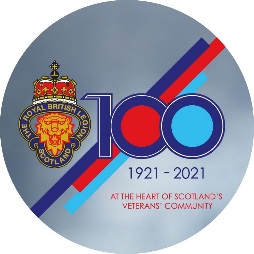 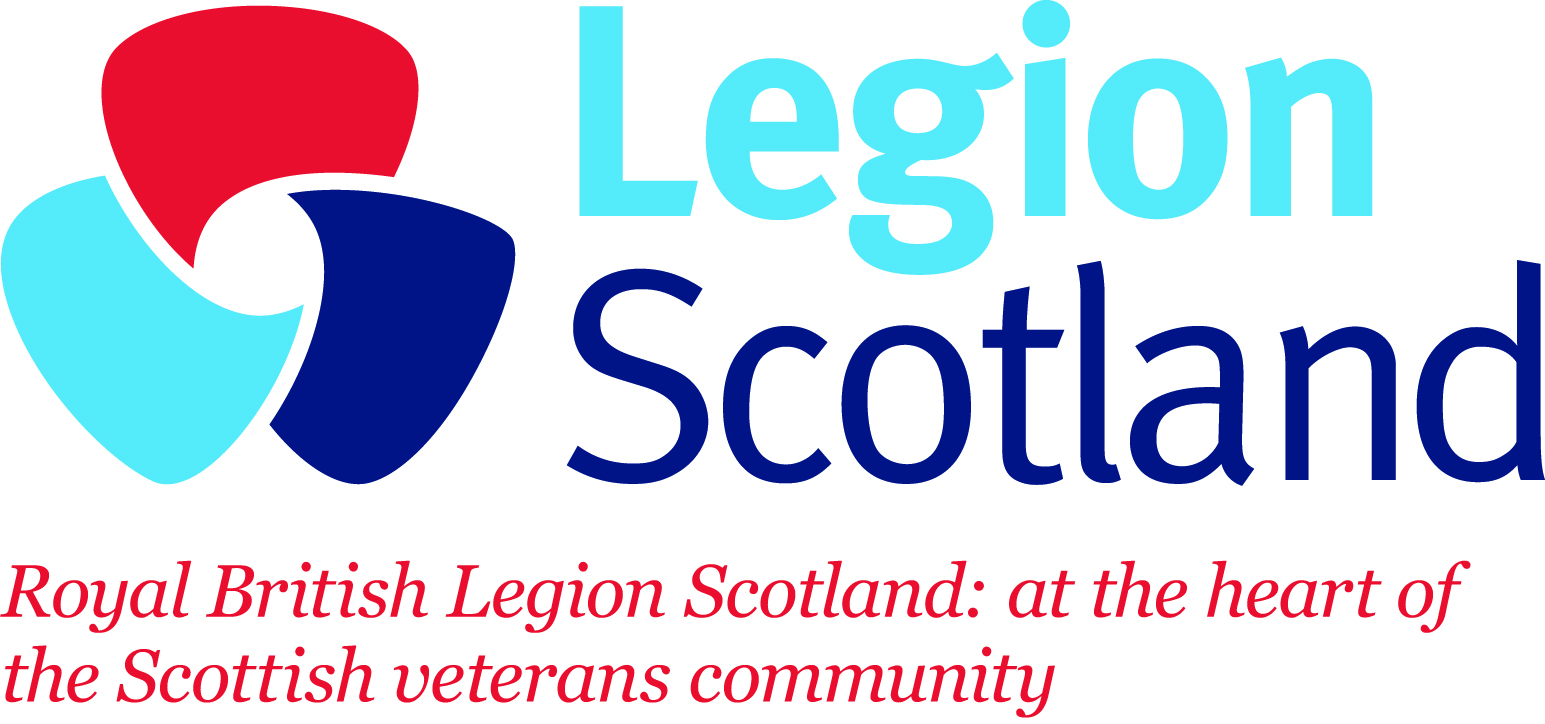 Remembrance ParadeSunday 14th November 2021The Remembrance Day parade will assemble at the Gordon Highlander Memorial at 9.20am on Sunday 14th November 2021.The parade is not only for Service or Ex Service personnel - anyone who wants to pay their respects can join us.		9.20am	Parade assembles at Gordon Highlander Memorial				Wreath Laying :  Prayer  :  Lament				Parade led by Pipe Band will march to Burgh Memorial9.40am	Burgh Memorial Wreath Laying	:   LamentParade along High Street where en-route the salute will be taken by Deputy Lord-Lieutenant of Kincardineshire,Mrs G. Claire Maitland MBE  and Mr L Strachan, President of Banchory Branch. Parade will continue along High Street and down Dee Street to Bellfield Car Park.		10.10am	Colour Parties assemble outside Banchory Ternan East 					Parish Church		10.30am	Service in Banchory Ternan East Parish Church 				Collection for Poppy Scotland